あつまろう　よみかきのなかまたち
だい34かい よみかきこうりゅうかい2023
【　　】　　20231112（）１30から４（は１から）【　　】　　 （４-88）【　　】　　がのいやいちをしたり、しったりしてします。【】　　・のや（）、のや、の・など、など【】　　【　　】　　だい３４かい よみかきこうりゅうかい2023【】【の】　※ は「のとおどりのひろば」はありません。【ののについて】＊ の2つのでしてくれるへのおいです ＊＝ A にして、をされるへのおい ＝＊ ののところに○をつけてしてください。＊ （ふりがな）をに1013（）までに40　 してください。＝ B にして、をされるへのおい ＝＊ ののところに○をつけてしてください。＊ はありません。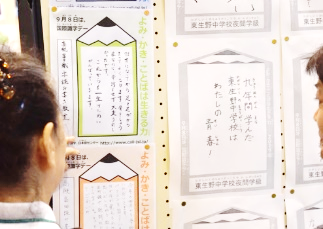 【について】＊「えんぴつー」をします。＊「の」のもします。でののようすや、　 の・のなどをやに　 まとめてください。＊ ののさは、150までにしてください。＊ 1013（）までににするか、こうりゅうかいにってきてください。＊ はにしてください。また、はおちりください。　（ったはでちり、します。へのにはえかねます。）【について】＊ のよみかきこうりゅうかいののは300です。＊ がの、のをおいするがあります。【わたしのについて】＊「わたしの」をつくって、こうりゅうかいにってきてください。【おいとおらせ】＊ の１をまたはでってください。で「」をする　 に、のをします。をすことをしないは、るはありません。＊ がいやがあるはしてすることのないようにしてください。＊ ごみはでおちりください。＊ はいません。ごください。【の】10６（） 　しめきり● 　● の１をまたはでってください。　　 （をすことをしないはありません）1013（）　しめきり● 「えんぴつ」・「の」をしてください。（もってする）● 「A　のひろば」でをするは、（ふりがなつき）を40　　 してしてください。1112（）　よみかきこうりゅうかい● 「わたしの」をってきてください。● 「えんぴつ」・「の」をってきてください。（する）【 へのき】〔〕・ 、、から 700 ・ から 300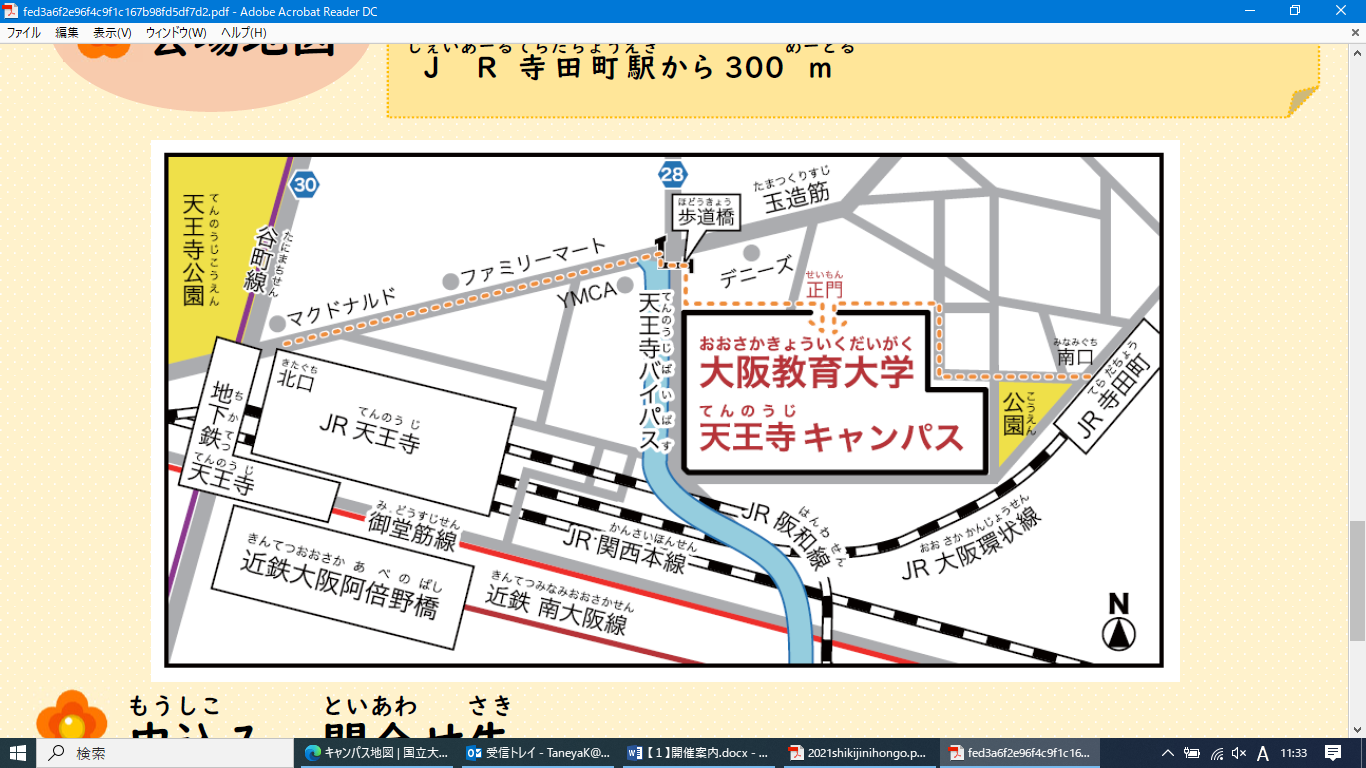 　　※ 、のれはできません。をごください。　　　　 でのがななど、のれをする　　　　 は、ずにごください。　　　　 なお、はので、などのは　　　　 れできません。　　※ をわずににくには、をするか、　　　　 のからて、があるにをって　　　　 からがあるにってください。・１30から２・【】（・）　〇 のあいさつ　　○ 　　○ による・２から２15・・２15から４・【】（・）、（）　※ のは2の【の】をてくださいA　のひろば　　　B　おしゃべりのひろばC　によるづくり（１ろう・２ろう）　◇ えんぴつ　　◇ のA  のひろばのいちやのなどをにし、します。をき、じたことをします。B  おしゃべりのひろばのいちや　　の、のことなどを　　おしゃべりしてします。C  によるづくり・がの　　づくりをすすめるには、どうすれば　よいかしいます。・しめきり★ ・・をじて、「」をまたはでってください。★ ・・のは、しんでください。★「」はずしめきりまでにくようしてください。しめきりにおみい　 ただいたは、できないがあります。★ いただくはできるだけ１でめたいといますが、そのがをえ　 たは、２になるがあります。★ がな、やのあるがななど、がなは、ず　　「」にいてください。しめきり：10６（）　せ：・・り　　　　　　：　だい34かい よみかきこうりゅうかい2023　　　　　　　　　　（）　　　   　　：　〒540-8571　２　　　　：　06-6944-9372 （から　９から５）　：　06-6944-6902　　　　：　shichosonkyoiku-g03@sbox.pref.osaka.lg.jp　：　https://www.pref.osaka.lg.jp/chikikyoiku/＊ 、はからできます。　※ のに「だい34かいよみかきこうりゅうかい2023」というが　　 あります。【：のについて】【のときのよみかきこうりゅうかいについて】　こうりゅうかいの７に、のどこかのに「」または　「」、「」、「」がている、こうりゅうかいはします。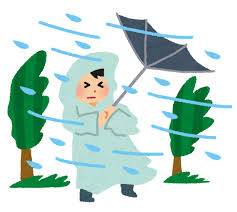 ※ ７よりにがされた、７に　 がたも、そのはします。